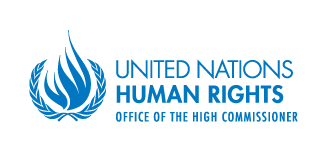 Office of the High Commissioner for Human RightsFacundo Chavez Penillas, Human Rights and Disability Advisor, OHCHRExpert meeting on the deprivation of liberty of persons with disabilities 8-9 September 2015List of participantsCatalina DEVANDAS AGUILAR, Special Rapporteur on the Rights of Persons with DisabilitiesDainius PURAS, Special Rapporteur on the right of everyone to the enjoyment of the highest attainable standard of physical and mental healthMaria Soledad CISTERNAS, Chairperson, United Nations Committee on the rights of persons with disabilitiesTheresia DEGENER, Vice-Chairperson, United Nations Committee on the rights of persons with disabilitiesJorge ARAYA, CRPD Committee SecretariatInés DE ARAOZ, Representative, Inclusion InternationalEilionóir FLYNN, Deputy Director of the Centre for Disability Law and Policy, National University of Ireland GalwayVictoria LEE, Human Rights Officer, International Disability AllianceTina MINKOWITZ, International Representative, World Network of Users and Survivors of PsychiatryHege OREFELLEN, Member, World Network of Users and Survivors of PsychiatryCarlos RIOS, independent expert, former member of the Committee on the rights of persons with disabilitiesKriti SHARMA, Disability Rights Researcher, Human Rights WatchAlberto VASQUEZ ENCALADA, Researcher, Office of the Special Rapporteur on the rights of persons with disabilitiesFlorencia HEGGLIN, Public Defender before Argentinian Criminal Courts and Criminal Law Professor in the University of Buenos AiresMaria SIRVENT, Lawyer, Documenta